For scanned articles and book chapters from the University of Bath’s Library collections.Please complete this form as fully as possible and return to lisbl@bath.ac.uk adding “Bath Copies Request” to the subject line. Your detailsRequest detailsQueries relating to your request should be sent to the Bath Copies Team.  Tel: +44(0)1225 386583Email: lisbl@bath.ac.uk  Website: https://library.bath.ac.uk/documentdelivery/bathcopies  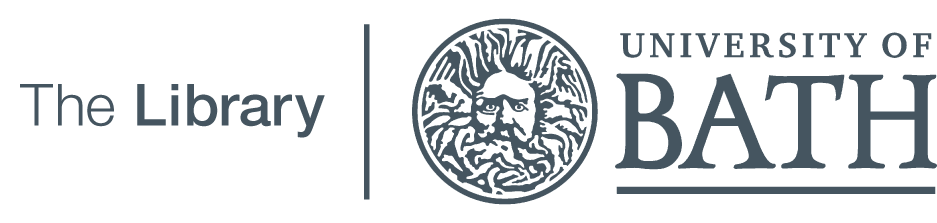 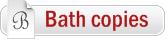 Name UoB library card no. EmailPhoneTitle of book/journalTitle of book/journalAuthor of book/journal Author of book/journal Title of article/chapterAuthor of article/chapterPublication yearEditionVolumeIssuePage numbersPublisherPlace of PublicationToday’s Date  Latest date the item is needed byPlease read and sign the below copyright declaration. We are unable to process unsigned requestsPlease read and sign the below copyright declaration. We are unable to process unsigned requestsI have not previously been supplied with a copy of the same material by you or by any other librarian.I will not use the copy except for research for a non-commercial purpose or private study and will not supply a copy of it to any other person.To the best of my knowledge no other person with whom I work or study has made or intends to make, at about the same time as this request, a request for substantially the same material for substantially the same purposes.I understand that if this declaration is false in a material particular, the copy supplied to me by you will be considered an infringing copy, and I shall be liable for infringement of copyright as if I had made the copy myself.I have not previously been supplied with a copy of the same material by you or by any other librarian.I will not use the copy except for research for a non-commercial purpose or private study and will not supply a copy of it to any other person.To the best of my knowledge no other person with whom I work or study has made or intends to make, at about the same time as this request, a request for substantially the same material for substantially the same purposes.I understand that if this declaration is false in a material particular, the copy supplied to me by you will be considered an infringing copy, and I shall be liable for infringement of copyright as if I had made the copy myself.SIGNED…………………………………….                     DATE……………………………………………..